事務所における感染防止対策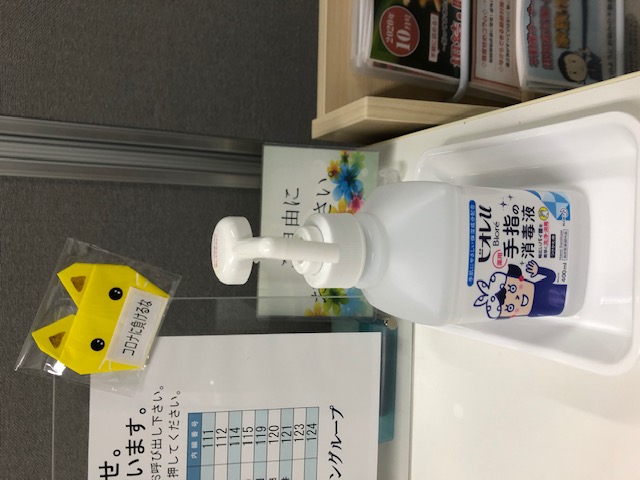 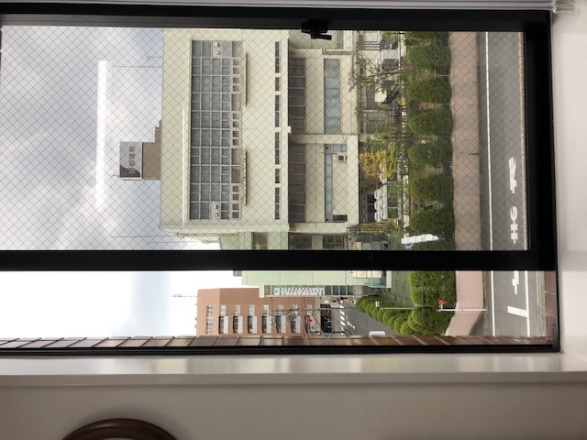 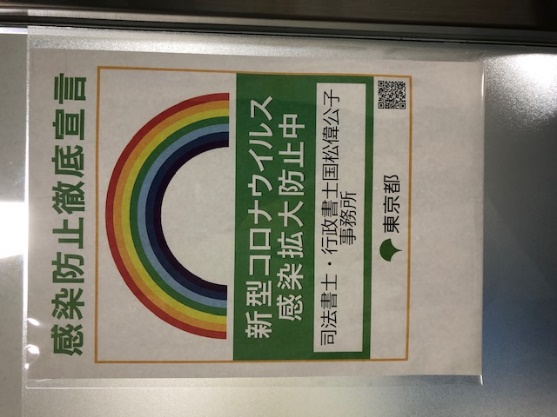 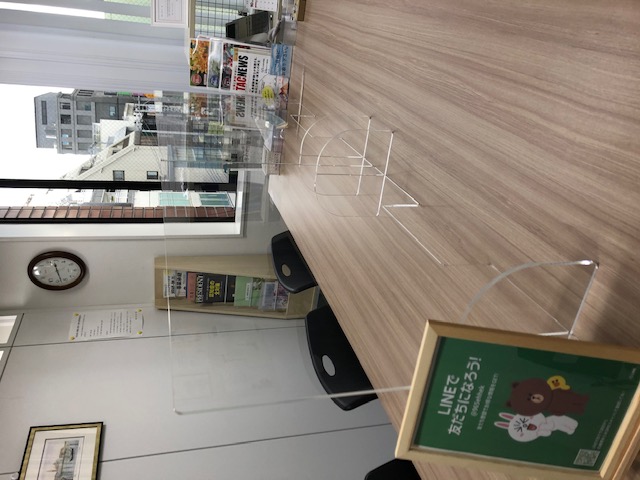 